Na temelju članka 7. Odluke o osnivanju i načinu rada radnih tijela Općinskog vijeća Općine Matulji (˝Službene novine Primorsko goranske županije˝, broj 38/09) sazivam 7. sjednicu Odbora za komunalno gospodarstvo koja će se održati dana 25. ožujka 2019. u 19:00 sati u uredu Općinskog načelnika Općine Matulji, Trg M.Tita 11, Matulji.Za sjednicu predlažem sljedeći:DNEVNI RED1. Izvještaj o izvršenju Programa gradnje objekata i uređaja komunalne infrastrukture za 2018. godinu2. Izvještaj o izvršenju Programa održavanja komunalne infrastrukture za 2018. godinu		3. Izvještaj o ostvarenju godišnjeg programa gradnje vodnih građevina za 2018. godinu4. Donošenje Odluke o komunalnim djelatnostima na području Općine Matulji					Materijale uz predloženu točku dnevnog reda članovi Odbora mogu se preuzeti na web stranici Općine Matulji www.matulji.hr i to u materijalima 23. sjednice Općinskog vijeća pod točkama 1.,2., 3. i 6. predloženog dnevnog reda.Ukoliko je netko od članova Odbora spriječen prisustvovati zakazanoj sjednici, molimo da svoj izostanak opravda tajnici Jedinstvenog upravnog odjela na tel. 051 274-114.						Predsjednik Odbora za komunalno gospodarstvo						Goran Bezjak, v.r.Dostaviti:1. članovima Odbora za komunalno gospodarstvo, putem e-maila2. Predsjedniku Općinskog vijeća Darjanu Bukoviću, putem e-maila3. Općinskom načelniku Mariu Ćikoviću, ovdje4. Zamjenicima Općinskog načelnika Eni Šebalj i Bruno Frlan, ovdje5. Pismohrana, ovdje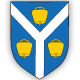 OPĆINA MATULJIOPĆINSKO VIJEĆEODBOR ZA KOMUNALNO GOSPODARSTVOOPĆINA MATULJIOPĆINSKO VIJEĆEODBOR ZA KOMUNALNO GOSPODARSTVOKLASA:   021-05/19-01/0001 URBROJ: 2156/04-01-3-02-19-0009 Matulji, 22.03.2019 KLASA:   021-05/19-01/0001 URBROJ: 2156/04-01-3-02-19-0009 Matulji, 22.03.2019 